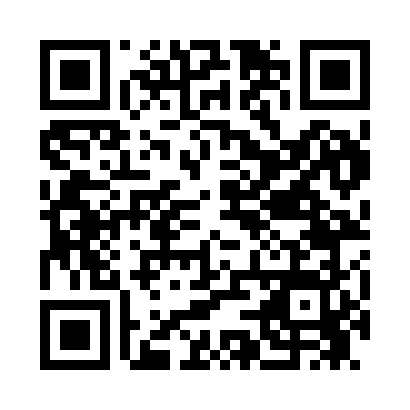 Prayer times for Buckleytown, Mississippi, USAMon 1 Jul 2024 - Wed 31 Jul 2024High Latitude Method: Angle Based RulePrayer Calculation Method: Islamic Society of North AmericaAsar Calculation Method: ShafiPrayer times provided by https://www.salahtimes.comDateDayFajrSunriseDhuhrAsrMaghribIsha1Mon4:335:551:014:438:089:292Tue4:345:551:024:438:089:293Wed4:345:551:024:438:089:294Thu4:355:561:024:438:089:295Fri4:365:561:024:438:089:286Sat4:365:571:024:448:089:287Sun4:375:571:034:448:089:288Mon4:385:581:034:448:079:279Tue4:385:581:034:448:079:2710Wed4:395:591:034:448:079:2711Thu4:405:591:034:448:069:2612Fri4:406:001:034:458:069:2613Sat4:416:011:034:458:069:2514Sun4:426:011:034:458:059:2515Mon4:436:021:044:458:059:2416Tue4:436:021:044:458:059:2317Wed4:446:031:044:458:049:2318Thu4:456:041:044:458:049:2219Fri4:466:041:044:458:039:2120Sat4:476:051:044:458:039:2121Sun4:486:051:044:458:029:2022Mon4:486:061:044:458:029:1923Tue4:496:071:044:458:019:1824Wed4:506:071:044:458:009:1725Thu4:516:081:044:458:009:1726Fri4:526:091:044:457:599:1627Sat4:536:091:044:457:589:1528Sun4:546:101:044:457:589:1429Mon4:546:111:044:457:579:1330Tue4:556:111:044:457:569:1231Wed4:566:121:044:457:559:11